Unit 1 Lesson 1 Cumulative Practice ProblemsThe six frames show a shape's different positions.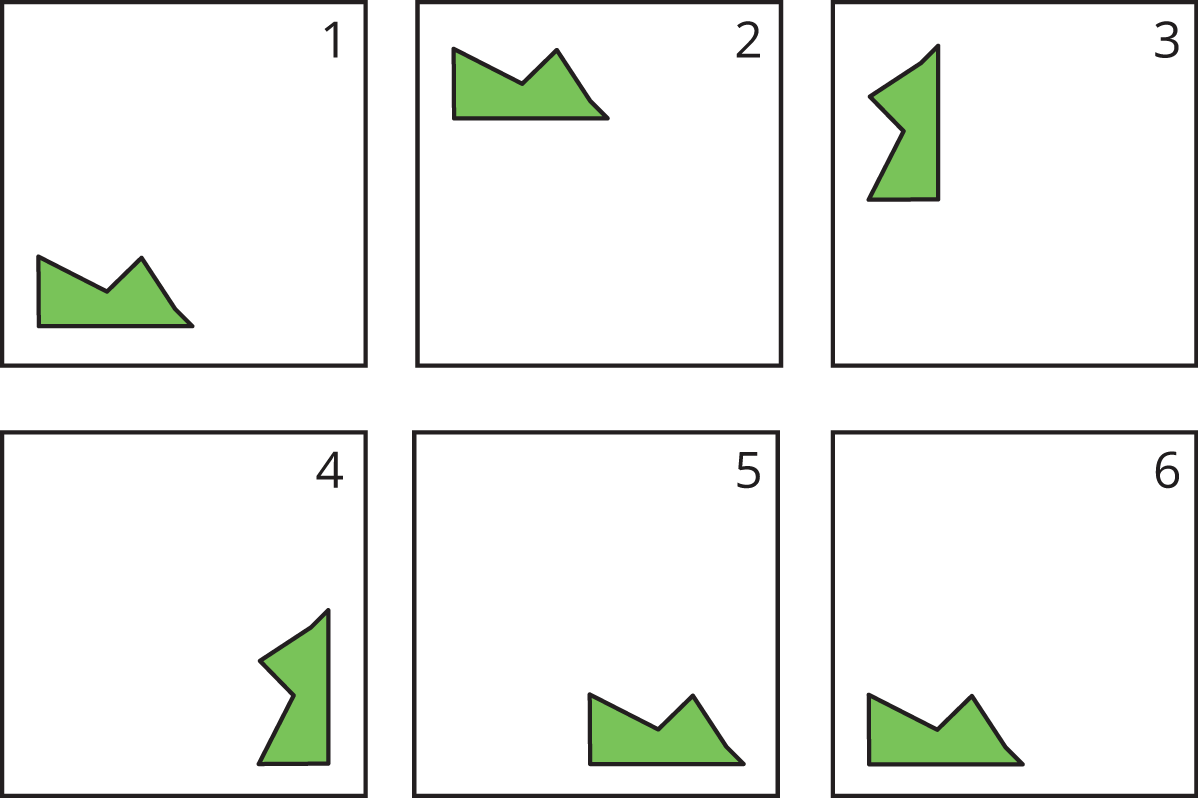 Describe how the shape moves to get from its position in each frame to the next.These five frames show a shape's different positions.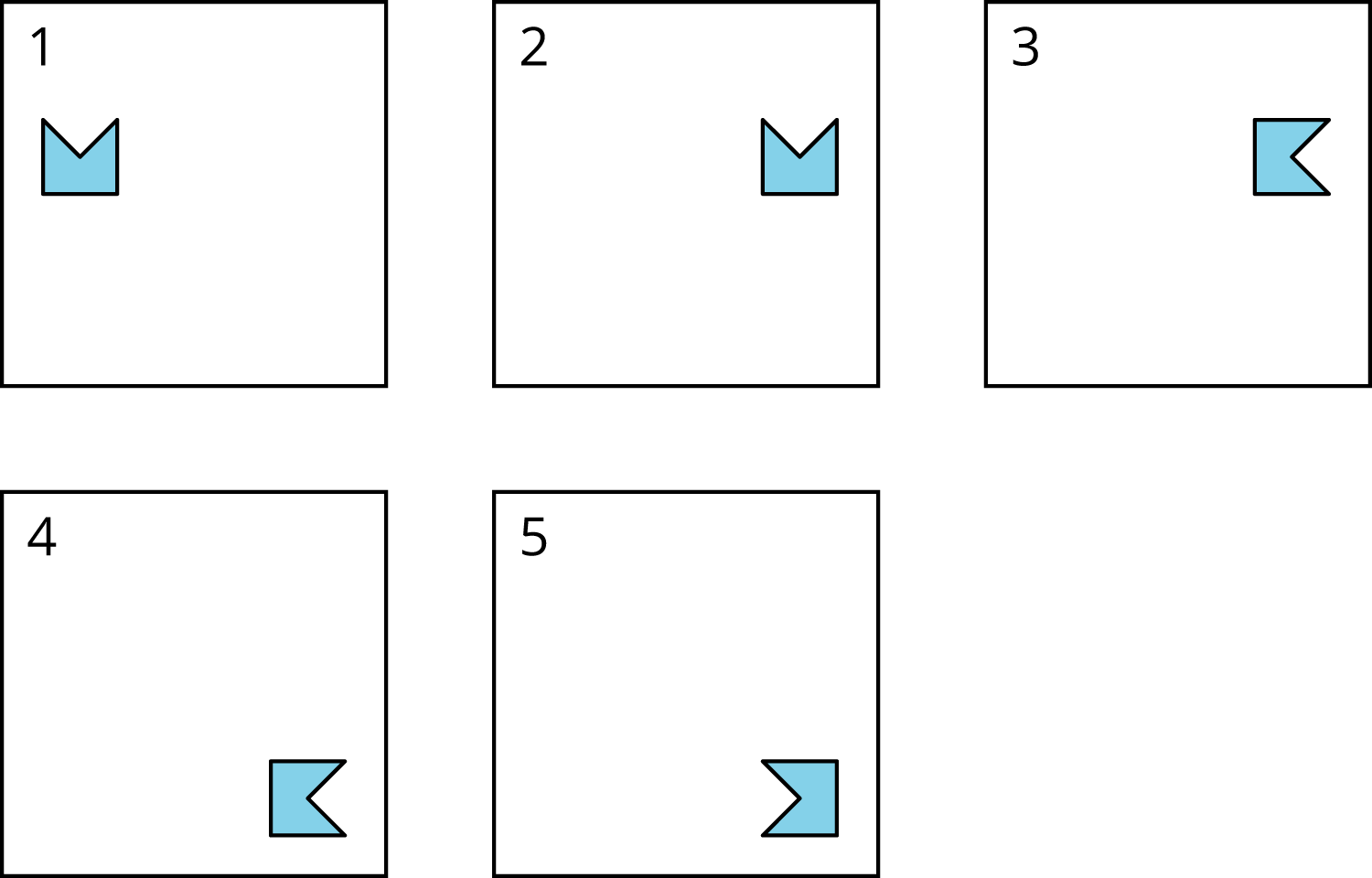 Describe how the shape moves to get from its position in each frame to the next.Diego started with this shape.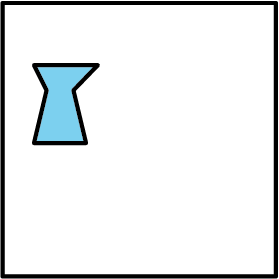 Diego moves the shape down, turns it 90 degrees clockwise, then moves the shape to the right. Draw the location of the shape after each move.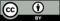 © CC BY Open Up Resources. Adaptations CC BY IM.